			Technical Games for K-2 GradesThese games are created for the demands of the specific age group. They are designed to complement the technical skills developed in the Academy Skills Technical Training sessions. These games can be modified by adjusting the size of the grid or space, the number of players participating, the time it takes to compete, or the number of touches needed.While there is no particular order in which to do these, but they should be used following the Academy session on that specific technique.Each session should incorporate two of these games during the 30 minutes of team training.The key technical skills developed are; dribbling, passing, shooting, heading, and shielding.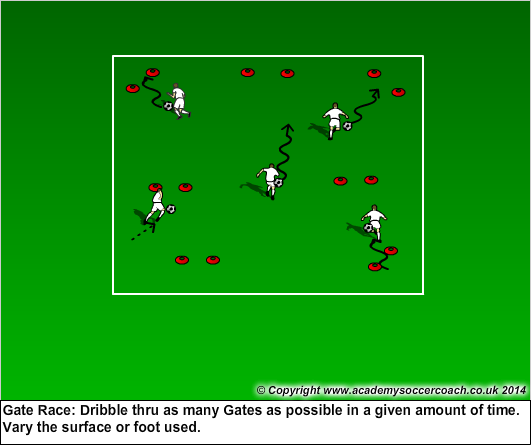 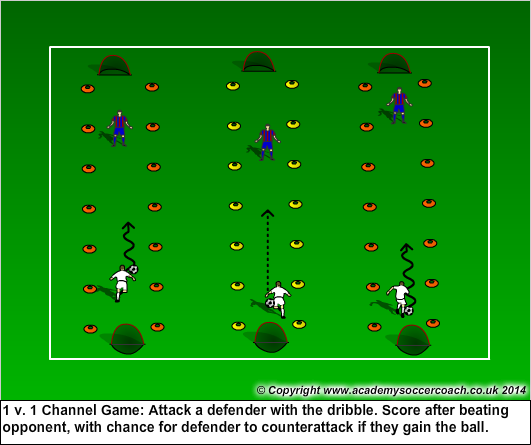 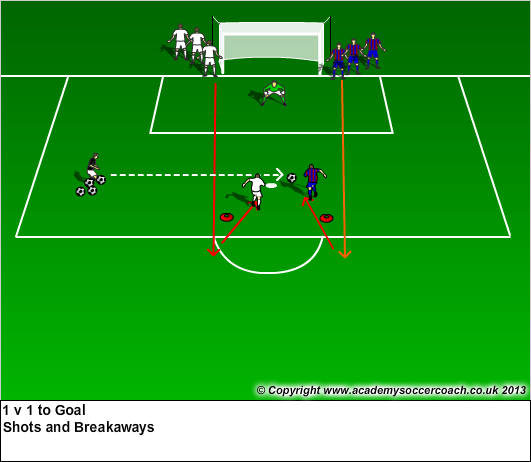 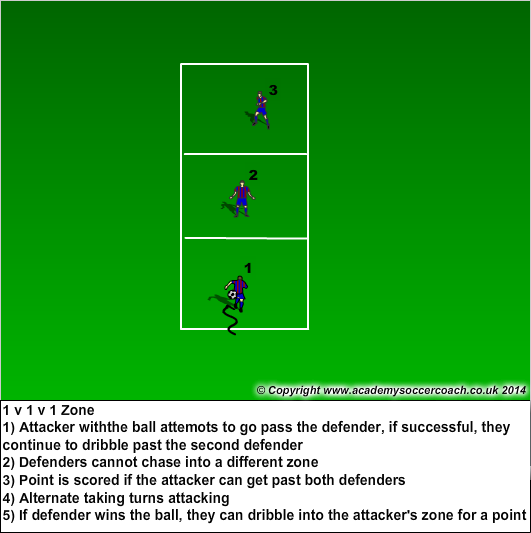 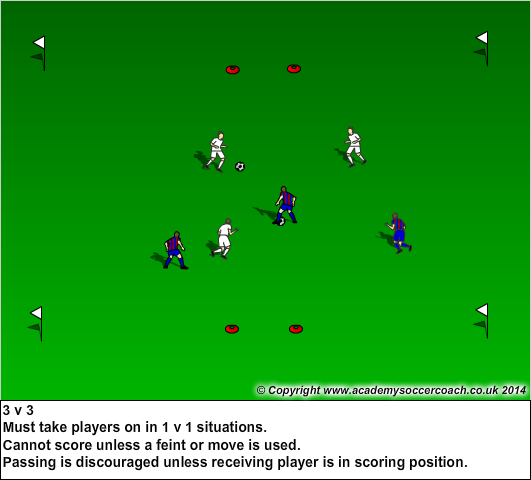 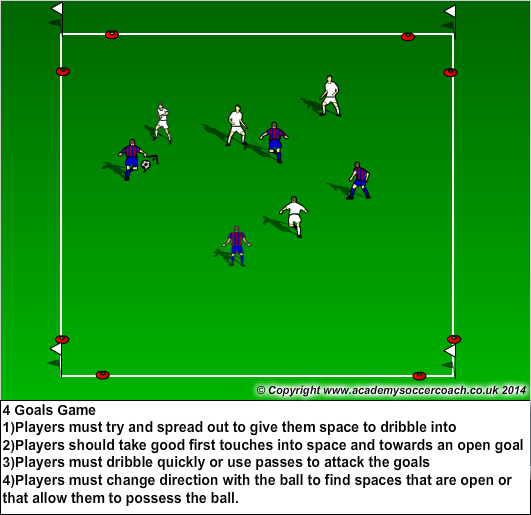 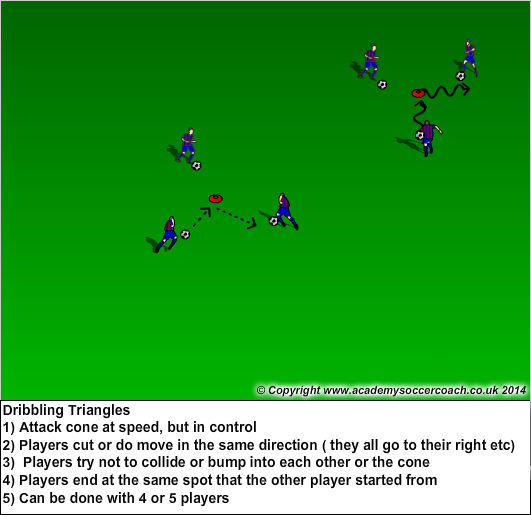 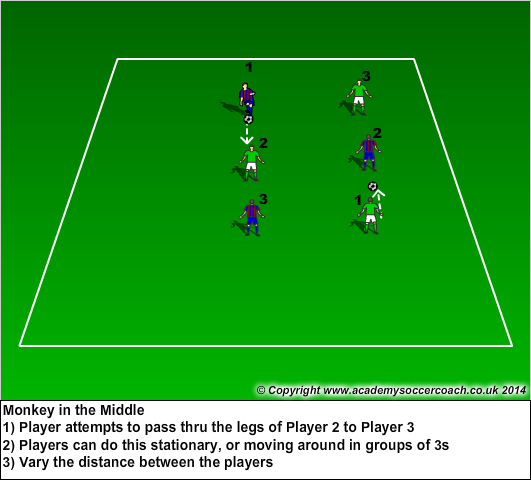 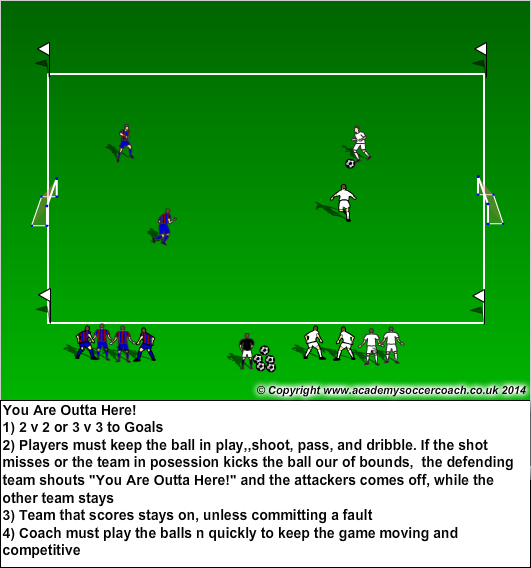 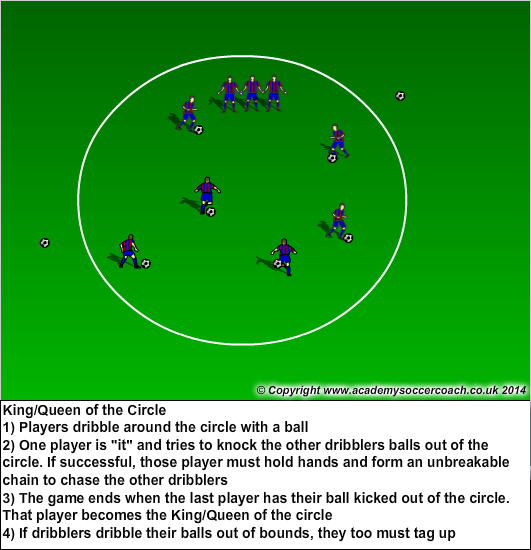 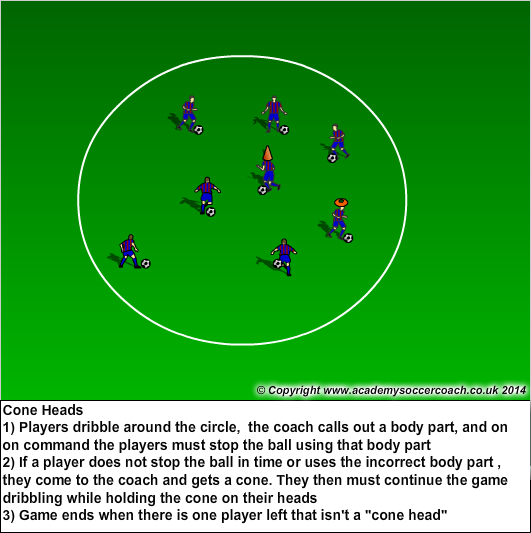 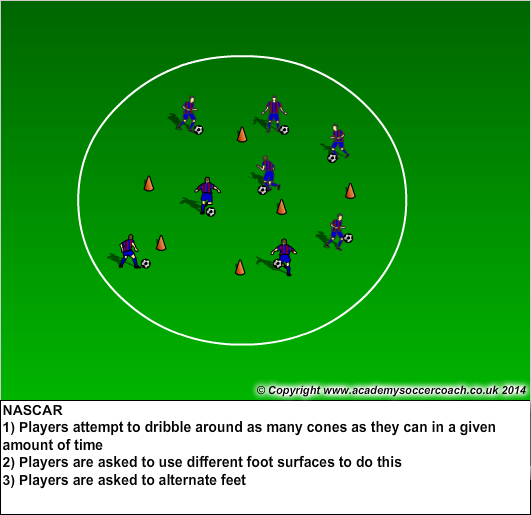 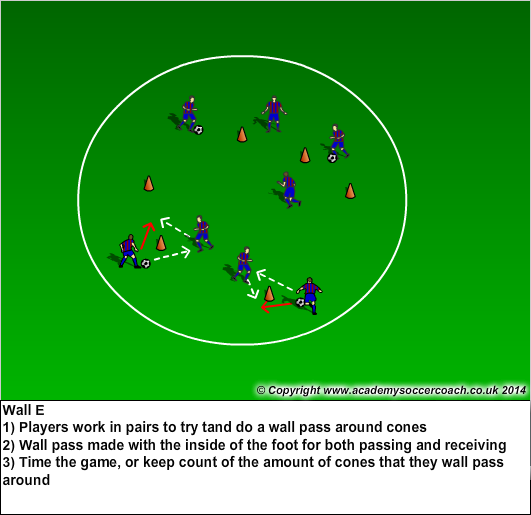 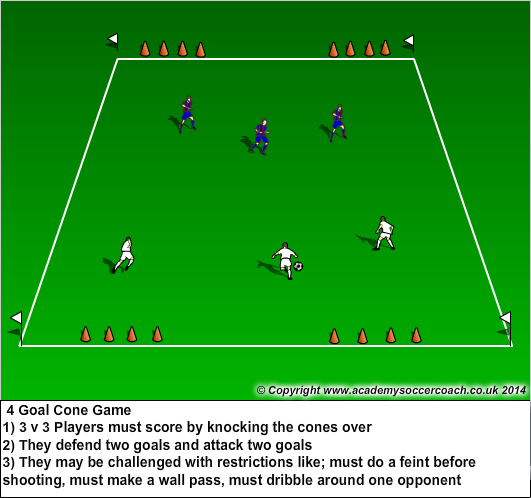 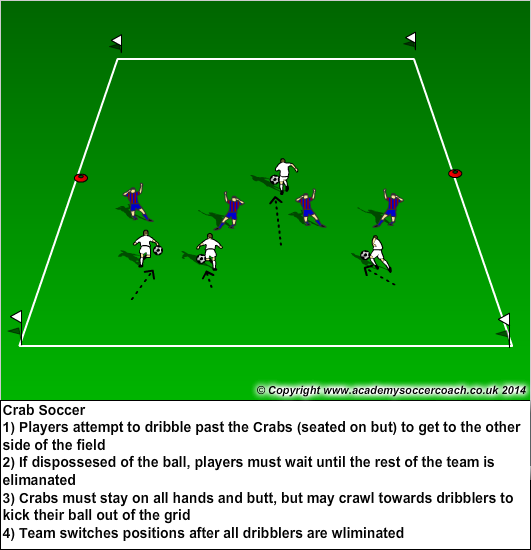 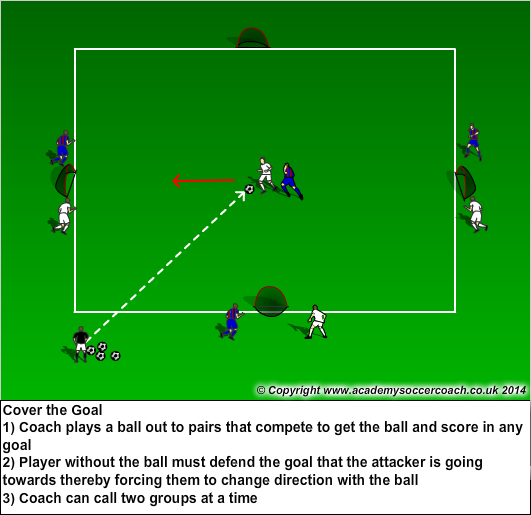 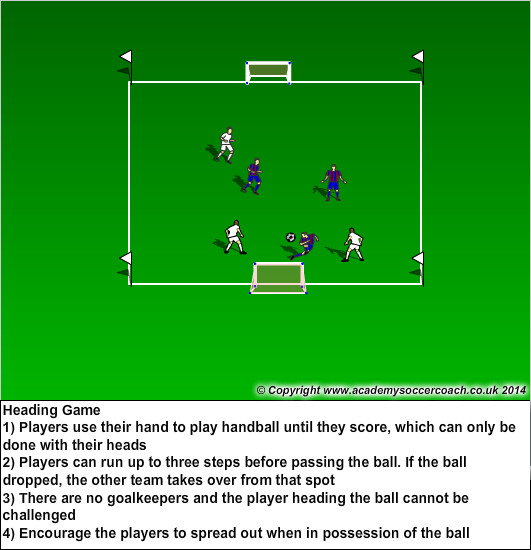 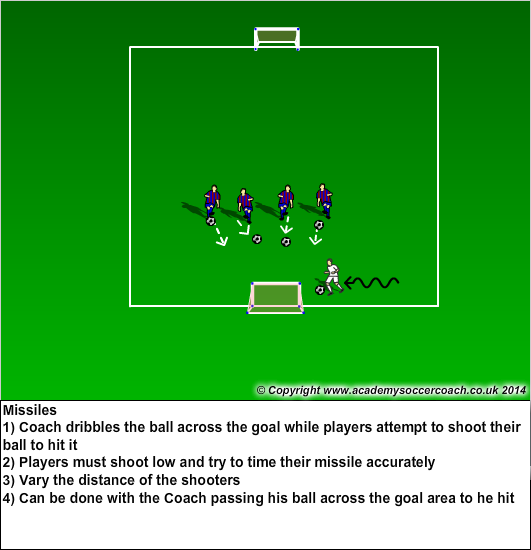 